Supplementary File 2: GRADE Evidence to Decision framework for a coverage decisionAn interactive version of this framework that includes more subgroup information is available at: http://ietd.epistemonikos.org/#/frameworks/54cb63812b3867639eed4bff/question 			             Authors: E. Parmelli, L.Amato, M.Brunetti, C. Saitto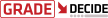 Interactive Evidence to Decision Framework   			            Date: Jan 20153. Should we stop covering opportunistic screening for prostate cancer in asymptomatic men?(Coverage decision)QUESTIONQuestion detailsPatients: Asymptomatic men aged 50 or olderIntervention: Opportunistic screening with prostate specific antigen (PSA)Comparison: No screeningMain outcomes: All-cause mortality, prostate cancer specific mortality, prostate cancer diagnosis (number of men diagnosed with prostate cancer), harms, quality of lifeSetting: The National Health Service in ItalyPerspective: Regional Health AuthorityBackgroundProstate cancer is common and a leading cause of morbidity and mortality in men. It rarely leads to early, reliable warning signs or symptoms while still confined to the prostate gland. Effective early detection and treatment strategies in asymptomatic men could potentially provide a large benefit to many men. Screening aims to identify cancers at an early stage, thereby increasing the chances of successful treatment (resulting in improvements in survival and quality of life). However, many men will live with asymptomatic prostate cancer until they die from other causes. Detecting cancers that will never cause symptoms or death is referred to as overdiagnosis. Consequences of overdiagnosis include the negative effects of unnecessary labelling, the harms of unneeded tests and treatments, and the wasted resources.ASSESSMENTSProblemIs the problem a priority?JudgmentResearch evidenceProstate cancer is the most commonly diagnosed cancer and the third leading cause of death in men in high-income countries. Advanced age is the primary risk factor: more than 75% of all prostate cancers are diagnosed in men aged 65 years and over.The vast majority of men with prostate cancer have no symptoms and their tumours are detected by routine testing. Lower urinary tract symptoms due to benign prostatic obstruction are common in elderly men and may result in increased concentrations of prostate specific antigen (PSA) but are not associated with an increased prostate cancer incidence. For most men prostate cancer is slow growing and does not result in clinical signs or symptoms during their lifetime.Desirable effectsHow substantial are the desirable anticipated effects?JudgmentResearch evidenceSummary of findings: PSA screening for prostate cancer in asymptomatic men aged 50 or older(See an interactive version here)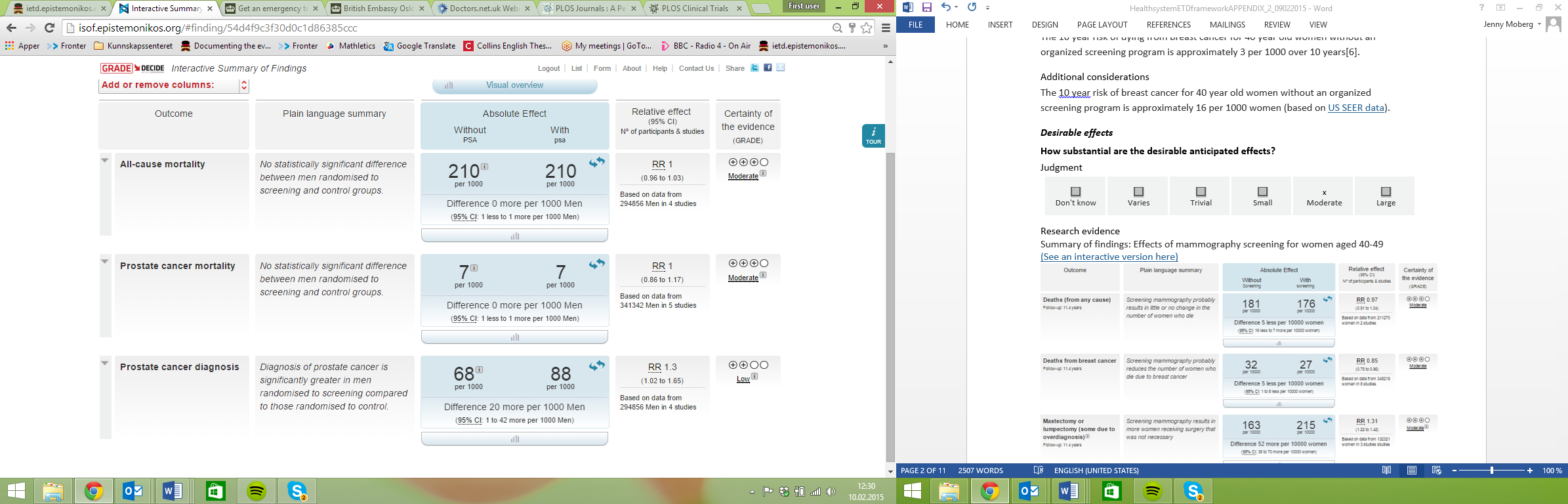 Undesirable effectsHow substantial are the undesirable anticipated effects?JudgmentResearch evidenceSee summary of findings table above.Certainty of the evidenceWhat is the overall certainty of the evidence of effects?JudgmentResearch evidenceSee summary of findings table above.ValuesIs there important uncertainty about how much people value the main outcomes?JudgmentResearch evidenceA 2012 study (de Bekker-Grob 2012) aimed at determining men’s preferences for prostate cancer screening found that men were willing to trade-off some risk reduction of prostate cancer related death to be relieved of the burden of biopsies or unnecessary treatments. Increasing knowledge on overdiagnosis and overtreatment, especially for men with lower educational level, is warranted to prevent unrealistic expectations from screening. The study results are based on a discrete choice experiment conducted among a representative sample of 1000 men (55-75 years old).A 2008 study (Sanda 2008) aimed at identifying determinants of health-related quality of life after primary treatment of prostate cancer and measuring the effects of such determinants on satisfaction with the outcome of treatment. They prospectively collected outcomes reported by 1201 patients and 625 spouses or partners at multiple centers before and after radical prostatectomy, brachytherapy, or external-beam radiotherapy and evaluated factors associated with changes in quality of life within study groups and determined the effects on satisfaction with the treatment outcome. Each prostate-cancer treatment was associated with a distinct pattern of change in quality-of-life domains related to urinary, sexual, bowel, and hormonal function. These changes influenced satisfaction with treatment outcomes among patients and their spouses or partners.Balance of effectsDoes the balance between desirable and undesirable effects favor the intervention or the comparison?JudgmentResearch evidenceSee table values of the main outcomes of interest, and summary of findings table above.Resources requiredHow large are the resource requirements (costs)?JudgmentResearch evidenceIn this table both symptomatic and asymptomatic men are included.Other possible costs related to PSA screening are: biopsies (50 € each), specialists’ visits (30 € each), treatment (3000 € each), complications’ treatments (200 € each).Data are for 2013 from Roma E Italian Local Health Authorithies (population of 537,002 inhabitants).Certainty of evidence of required resourcesWhat is the certainty of the evidence of resource requirements (costs)?JudgmentResearch evidenceThe data about costs derives from Local Health Authorithies database with the analysis of actual patient information.Cost-effectivenessDoes the cost-effectiveness of the intervention favor the intervention or the comparison?JudgmentResearch evidence Shteynshlyuger (2011) evaluated the cost-effectiveness of prostate specific antigen screening using data from the European Randomized Study of Screening for Prostate Cancer protocol extrapolated to the United States. They used Surveillance, Epidemiology and End Results (SEER) Medicare data and a nationwide sample of employer provided estimates of costs of care for patients with prostate cancer. The lifetime cost of screening with prostate specific antigen, evaluating abnormal prostatespecific antigen and treating identified prostate cancer to prevent 1 death from prostate cancer was $5,227,306 based on the European findings and extrapolated to the United States. If screening achieved a similar decrease in overall mortality as the decrease in prostate cancer specific mortality in the European study, screening would cost $262,758 per life-year saved. The study authors used a cost-effectiveness threshold of $100,000/LYS (that can be considered high), suggesting that opportunistic PSA screening for prostate cancer is not good value for money.Shin S (2014)  performed a cost-utility analysis on the adoption of PSA screening program among men aged 50-74-years in Korea from the healthcare system perspective. PSA screening was not cost-effective. Several data sources were used for the cost-utility analysis, including general health screening data, the Korean Central Cancer Registry, national insurance claims data, and cause of mortality data from the National Statistical Office. The net benefits of PSA screening were estimated to be very low. The incremental cost effectiveness ratio (ICER) was about 94 million KRW (approximately $76,140) per QALY.Pataky R (2014) evaluate the cost-effectiveness of PSA screening, with and without adjustment for quality of life, for the British Columbia (BC) population. They adapted an existing natural history model using BC incidence, treatment, cost and mortality patterns. The modeled mortality benefit of screening derives from a stage-shift mechanism, assuming mortality reduction consistent with the European Study of Randomized Screening for Prostate Cancer. After utility adjustment, all screening strategies resulted in a loss of quality-adjusted life years (QALYs); however, this result was very sensitive to utility estimates.EquityWhat would be the impact on health equity?JudgmentResearch evidenceNo evidence found.AcceptabilityIs the intervention acceptable to key stakeholders?JudgmentResearch evidenceNo evidence found.Additional considerationsPSA screening for men over 50 is used widely in Italy. Stopping coverage might not be acceptable for some:men who already had screeningmen who ask for screening because they know that it was a routine examination in the pastmen with a family history of prostate cancerFeasibilityIs the intervention feasible to implement?JudgmentResearch evidenceNo evidence found.Additional considerationsClinicians might potentially continue to order PSA tests for asymptomatic men and provide an incorrect reason for testing or suggest that patients pay out-of-pocket.CONCLUSIONSType of decisionResearch evidenceNoneDecisionStop covering opportunistic PSA screening for asymptomatic men.JustificationOpportunistic PSA screening in asymptomatic men aged 50 or older probably has no benefits in terms of mortality or quality of life and has a number of undesirable effects, including bleeding, bruising, short-term anxiety, and overdiagnosis and overtreatment, which can lead to erectile dysfunction and incontinence, infections, and blood loss requiring transfusion.Detailed justificationRestrictionsNo restrictions.Implementation considerationsPatient information should be provided and reasons for not screening should be communicated clearly to eligible men.Monitoring and evaluationThe use of PSA screening in asymptomatic men should be monitored.EVIDENCE PROFILEAuthor(s): Parmelli E, Amato L, Brunetti M, Saitto C.
Date: Jan 2015
Question: Should prostate cancer opportunistic screening be used for asymptomatic men?
Settings: The National Health Service in Italy
References: Ilic D, Neuberger MM, Djulbegovic M, Dahm P. Screening for prostate cancer. Cochrane Database of Systematic Reviews 2013, Issue 1.1 Risk of bias was ’high’ or ’unclear’ for allocation concealment in 3 studies; ’high’ or ’unclear’ for random sequence generation in 2 studies; ’low’ for blinding in all 4 studies; ‘ unclear’ for incomplete outcome data in 2 studies; ’unclear’ for selective reporting in 1 study; and ’high’ or ’unclear’ for other bias in 2 studies.
2 Risk of bias was ’high’ or ’unclear’ for allocation concealment in 4 studies; ’high’ or ’unclear’ for random sequence generation in 3 studies; ’unclear’ for blinding of outcome assessment in 1 study; ’unclear’ for incomplete outcome data in 2 studies; ’unclear’ for selective reporting in 2 studies; and ’high’ or ’unclear’ for other bias in 3 studies. 
3 I2 = 98%; Chi2 = 162.78 (P <0.00001)REFERENCES1 - Ilic D, Neuberger MM, Djulbegovic M, Dahm P. Screening for prostate cancer. Cochrane Database of Systematic Reviews 2013, Issue 1.2 - Heijnsdijk WE, Auvinen A, Hugosson J, Ciatto S, Nelen V, Kwiatkowski M, Villers A, Páez A, Moss SM, Zappa M, Tammela TL, Mäkinen T, Carlsson S, Korfage IJ, Essink-Bot ML, Otto SJ, Draisma G, Bangma CH, Roobol MJ, Schröder FH, de Koning HJ. Quality-of-life effects of prostate-specific antigen screening. N Engl J Med 2012; 367: 595-605.3 - de Bekker-Grob EW, Rose JM, Donkers B, Essink-Bot ML, Bangma CH, Steyerberg EW. Men's preferences for prostate cancer screening: a discrete choice experiment. Br J Cancer. 2013 Feb 19;108(3):533-41.]de Bekker-Grob 20134 - Sanda MG, Dunn RL, Michalski J, Sandler HM, Northouse L, Hembroff L, Lin X, Greenfield TK, Litwin MS, Saigal CS, Mahadevan A, Klein E, Kibel A, Pisters LL, Kuban D, Kaplan I, Wood D, Ciezki J, Shah N, Wei JT. Quality of life and satisfaction with outcome among prostate-cancer survivors. N Engl J Med. 2008;358(12):1250-61.5 - Shteynshlyuger A, Andriole GL. Cost-effectiveness of prostate specific antigen screening in the United States: extrapolating from the European study of screening for prostate cancer. J Urol. 2011 Mar;185(3):828-32.6 - Shin S, Kim YH, Hwang JS, Lee YJ, Lee SM, Ahn J. Economic evaluation of prostate cancer screening test as a National Cancer Screening Program in South Korea. Asian Pac J Cancer Prev. 2014;15(8):3383-9.7 - Pataky R, Gulati R, Etzioni R, Black P, Chi KN, Coldman AJ, Pickles T, Tyldesley S, Peacock S. Is prostate cancer screening cost-effective? A microsimulation model of prostate-specific antigen-based screening for British Columbia, Canada. Int J Cancer. 2014 Aug 15;135(4):939-47.
Don't know
Varies
No
Probably Nox
Probably Yes
Yes
Don't know
Varies
Trivialx
Small
Moderate
Large
Don't know
VariesxLarge
Moderate
Small
Trivial
No included studies
Very low
LowxModerate
High
Important uncertainty
Possibly important uncertaintyx
Probably no important uncertainty
No important uncertainty
Don't know
Variesx
Favors the comparison
Probably favors the comparison
Does not favor either the intervention or the comparison
Probably favors the intervention
Favors the intervention
Don't know
Varies
Large costsx
Moderate costs
Negligible costs or savings
Moderate savings
Large savingsAgeTotal population (age range)N° of patientsN° of PSA performed% patientsSingle cost €Total costs €50-5936 781  6 302  8 754  17.1  7.41  64 867  60-6926 975  9 058  14 631  33.6  7.41  108 416  70-7922 461  11 133  20 275  49.6  7.41  150 238  >7913 038  5 929  10 716  45.5  7.41  79 406  > 5099 255  32 422  54 376  32.7  7.41  434 781  
No included studies
Very low
Lowx
Moderate
High
Don't know
Variesx
Favors the comparison
Probably favors the comparison
Does not favor either the intervention or the comparison
Probably favors the intervention
Favors the intervention
Don't know
Varies
Reduced
Probably reducedx
Probably no impact
Probably increased
Increased
Don't know
Varies
No
Probably Nox
Probably Yes
Yes	
Don't know
Varies
No
Probably Nox
Probably Yes
Yesx
Do not cover
Cover with evidence development
Cover with price negotiation
Restricted coverage
CoverDesirable effects: No evidence of efficacy on mortality.Undesirable effects: Undesirable effects of PSA screening include minor and major adverse events such as bleeding, bruising, short-term anxiety, overdiagnosis and overtreatment, erectile dysfunction and incontinence, infections, blood loss requiring transfusion, pneumonia.Evidence assessmentEvidence assessmentEvidence assessmentEvidence assessmentEvidence assessmentEvidence assessmentEvidence assessmentNo of patientsNo of patientsEffectEffectCertainty (quality) of the evidenceImportanceEvidence assessmentEvidence assessmentEvidence assessmentEvidence assessmentEvidence assessmentEvidence assessmentEvidence assessmentNo of patientsNo of patientsEffectEffectCertainty (quality) of the evidenceImportanceNo of studiesDesignRisk of biasInconsistencyIndirectnessImprecisionOther considerationsProstate cancer opportunistic screeningControlRelative
(95% CI)AbsoluteCertainty (quality) of the evidenceImportanceAll-cause mortalityAll-cause mortalityAll-cause mortalityAll-cause mortalityAll-cause mortalityAll-cause mortalityAll-cause mortalityAll-cause mortalityAll-cause mortalityAll-cause mortalityAll-cause mortalityAll-cause mortalityAll-cause mortality4randomized trialsserious1no serious inconsistencyno serious indirectnessno serious imprecisionnone22833/125024 
(18.3%)35790/169832 
(21.1%)RR 1.00 (0.96 to 1.03)0 fewer per 1000 (from 1 more to 1 more)
MODERATE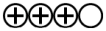 CRITICALProstate cancer-specific mortalityProstate cancer-specific mortalityProstate cancer-specific mortalityProstate cancer-specific mortalityProstate cancer-specific mortalityProstate cancer-specific mortalityProstate cancer-specific mortalityProstate cancer-specific mortalityProstate cancer-specific mortalityProstate cancer-specific mortalityProstate cancer-specific mortalityProstate cancer-specific mortalityProstate cancer-specific mortality5randomized trialsserious2no serious inconsistencyno serious indirectnessno serious imprecisionnone698/156157 
(0.45%)1318/185185 
(0.71%)RR 1.00 (0.86 to 1.17)0 fewer per 1000 (from 1 fewer to 1 more)
MODERATECRITICALProstate cancer diagnosisProstate cancer diagnosisProstate cancer diagnosisProstate cancer diagnosisProstate cancer diagnosisProstate cancer diagnosisProstate cancer diagnosisProstate cancer diagnosisProstate cancer diagnosisProstate cancer diagnosisProstate cancer diagnosisProstate cancer diagnosisProstate cancer diagnosis4randomized trialsserious1serious3no serious indirectnessno serious imprecisionnone11929/125024 
(9.5%)11536/169832 
(6.8%)RR 1.30 (1.02 to 1.65)20 more per 1000 (from 1 more to 44 more)
LOWIMPORTANT